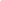 Index
Executive Summary								[PAGE NUMBER]
Company Overview								[PAGE NUMBER]Products and Services								[PAGE NUMBER]Execution									[PAGE NUMBER]Operational Plan								[PAGE NUMBER]Financial Plan									[PAGE NUMBER]Executive Summary[Frank's Farm Warehouse] is a warehousing company based in [Craig, MO]. The company targets grain farmers and producers based in [Missouri, Iowa, and Nebraska] as well as grain importers in the Midwest region. As the demand for warehouses increases due to excessive yields in the past year, [Frank's Farm Warehouse] is hopeful that the company will see profitable growth in the next two years.COMPANY OVERVIEWMission Statement[Frank's Farm Warehouse] aims to provide clean, safe, and secure off-farm storage solutions for farmers and producers in the Midwest.Philosophy[Frank's Farm Warehouse] values service consistency, systematic planning and management, and customer focus.Vision[Frank's Farm Warehouse] envisions to be a leading off-farm product storage solutions provider for farmers based in [Missouri, Iowa, and Nebraska]. OutlookCurrent volatile prices of grains such as corn, soybean, and wheat continue to encourage farmers to store their products for future sales. In [2017], the average grain storage capacity in the US grew by a mere [1]%, indicating a need for more off-farm storage providers to service farmers and producers whose crop yields are in excess. The increase of imported grains also signifies a need to increase grain storage capacity. Type of Industry: Storage and Warehousing IndustryBusiness Structure: General PartnershipOwnershipThe business will be owned and operated by partners [Frank Moreland, Roberto Plando, and William Hurst]. Each owns [33.33]% shares of the business.Start-Up SummaryThe $[60,000.00] start-up cost will cover the purchase of land and equipment, payments for utilities and other operational expenses.Management Team:Short- and Long-Term Goals and Milestones:PRODUCTS AND SERVICESProduct/Service Description[Frank's Farm Warehouse] stores grains such as corn, soybeans, wheat, oats, and barley. The company uses both metal and wooden storage bins, depending on the grade and type of grain delivered for storage. Value Proposition[Frank's Farm Warehouse] ensures that the right kind of storage system is used to store each customer's product. The company is mindful about the duration of storage, indoor temperature, elevation, and other aspects that directly affect the quality of the grain when in storage. Pricing StrategyThe business utilizes cost-plus pricing. Price bundling is effective for clients who have more than one type of grain for storage. EXECUTIONMarketing PlanThe target market of [Frank's Farm Warehouse] consists of middle-aged farmers. In order to attract this demographic, the business will focus on a people-to-people approach.Market Research[Frank's Farm Warehouse] targets grain farmers based in [Missouri, Iowa, and Nebraska]. More than 300 farmers in Iowa produce a surplus of corn and are in need of off-farm facilities to store and preserve their products. The company also aims to provide storage services for rice and grain importers located in the [Midwest]. Marketing Strategy: [Frank's Farm Warehouse] will directly market its services to target customers. Organizational Structure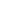 OPERATIONAL PLANLocation and Facilities[Frank's Farm Warehouse] is located at a [7-acre property in Craig, Missouri]. Facilities include silos, metal and wooden bins, and covered courts where bagged grains are stored. Tools and Equipment ChecklistIT InfrastructureFINANCIAL PLAN AssumptionsThe financial plan for [Frank's Farm Warehouse] is based on the following assumptions:The total expenses for each month in FY [2019] will not be higher than $[1,500.00].The monthly revenue will increase by [1.7]%.Monthly Expense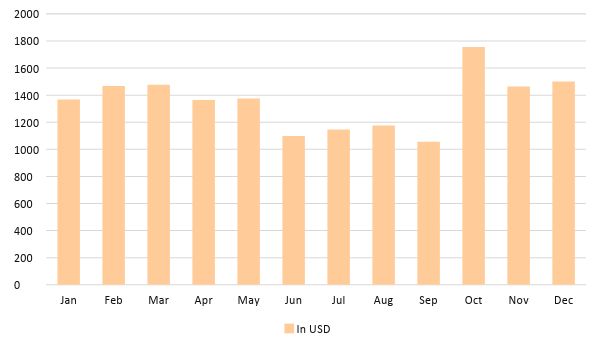 Monthly Revenue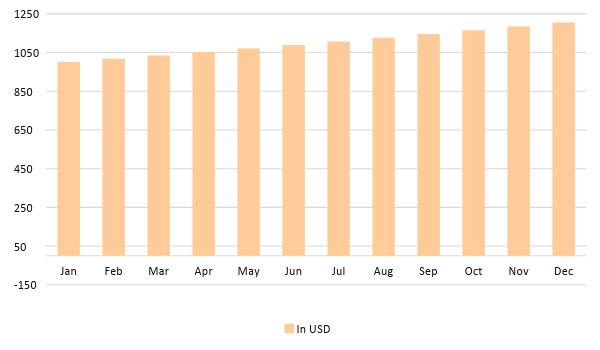 Business FinancingThe partners contribute a total of $[30,000.00]. A business loan will be acquired to finance the business if it does not reach its sales goals by the end of FY [2019]. StatementsStart-Up FundingStart-Up FundingStart-Up Expenses$30,000.00Start-Up Assets$30,000.00Total Funding Required$60,000.00AssetsNon-Cash Assets from Start-Up$5,000.00Cash Requirements from Start-up$10,000.00Additional Cash Raised$5,000.00Cash Balance on Starting Date$10,000.00Total Assets$30,000.00CapitalPlanned InvestmentOwners$30,000.00Additional Investment Requirement$30,000.00Total Planned Investment$60,000.00Loss at Start-Up (Start-Up Expenses)-$30,000.00Total Capital$30,000.00Total Capital and Liabilities$30,000.00Start-UpStart-UpRequirementsStart-Up ExpensesLand$10,000.00Utilities$4,000.00Equipment$10,000.00Operations$5,000.00Marketing and Promotion$1,000.00Total Start-Up Expenses$30,000.00Start-Up AssetsCash Required$25,000.00Other Current Assets$1,000.00Long-Term Assets$4,000.00Total Assets$30,000.00Total Requirements (Total Start-Up Expenses + Total Assets)$60,000.00Management TeamRole/FunctionSkillsFrank MorelandBusiness & FinanceConflict management, accountingRoberto PlandoOperationsOrganization, resource managementWilliam HurstSales & MarketingNegotiation, marketingShort-Term GoalsMilestonesPurchase landMet with the land vendor [June 2, 2018]Signed purchase agreement [June 17, 2018]Build a storage facilityCommissioned a contractor for design and planning [July 30, 2018]Commenced construction [August 7, 2018]Long-Term GoalsMilestonesIntegrate order fulfillment servicesConducted research on requirements and costing [October 13, 2018]Achieve $[50,000.00] sales goal by Q2 of [2020]Created sales and marketing plan [September 2018]SWOT AnalysisStrengthsWeaknessesOpportunitiesThreatsFrank's Farm WarehouseStrategic locationNo trucking serviceIncrease in importsContinued decrease in grain pricesDV LogisticsHuge customer baseInternal management issuesExpansionState regulationsBig Lake Storage and DeliveryLow pricesUnmotivated workforceApproval into federal storage facilityVolatile marketMarketing StrategyActivitiesTimelineSuccess CriteriaOnline marketingSet up Facebook pageMake a website that features useful information about the companyDecember 17, 2018November 2018 to present1000 likes within Q1 of 2019Increased site visits between Q1 and Q2 of 2019Print advertisingDistribute/display brochures, postersNovember 2018 to presentIncreased personal and phone inquiriesNetworkingAttend farm industry conventions/eventsSeptember 2018 to presentIncreased contact listSoftwareQuantityExcalibur WMS1Office 3601HardwareQuantityMetal bin15Grain spreader15InfrastructureExisting (Y/N)DescriptionSocial mediaYFacebook is only for communication with target marketWebsiteNCurrently under developmentData storageYThrough Excalibur WMSFor client inventory trackingProfit and Loss ProjectionProfit and Loss ProjectionProfit and Loss ProjectionFY2019FY2020Sales$13,201.18$47,653.98Direct Cost of Sale$1,650.87$11,650.87Other Cost of Sale$0.00$0.00Total Cost of Goods Sold or COGS (Sales - Direct Cost of Sale - Other Cost of Sale)$1,650.87$11,650.87Gross Profit (Sales-Total Cost of Goods Sold)$11,550.31$36,003.11Gross Margin % (Gross Profit/Sales)87.49%75.55%Operating ExpensesLand$10,000.00$5,000.00Utilities$4,000.00$4,000.00Equipment$10,000.00$10,000.00Operations$5,000.00$5,000.00Marketing and Promotion$1,000.00$1,000.00Total Operating Expenses$30,000.00$25,000.00EBITDA (Total Cost of Sale-Total Operating Expenses)-$28,349.13-$13,349.13Depreciation$0.00$5,000.00Interest Expense$0.00$0.00Taxes Paid$0.00$0.00Net Profit (Gross Profit - Operating Expenses - Taxes - Interest)-$18,449.69$11,003.11Balance Sheet ProjectionBalance Sheet ProjectionBalance Sheet ProjectionFY2019FY2020Cash$25,000.00$30,000.00Accounts Receivable$0.00$0.00Inventory$0.00$0.00Other Current Assets$1,000.00$1,000.00Total Current Assets$26,000.00$31,000.00Long-Term Assets$4,000.00$5,000.00Accumulated Depreciation$0.00$5,000.00Total Long-Term Assets (Long-Term Assets-Accumulated Depreciation)$4,000.00$1,000.00Total Assets (Total Current Assets + Total Long-Term Assets)$30,000.00$32,000.00Accounts Payable$2,000.00$2,000.00Notes Payable$0.00$0.00Other$18,000.00$1,000.00Total Liabilities$20,000.00$3,000.00Paid-in Capital$30,000.00$40,000.00Retained Earnings$10,000.00$2,000.00Total Owner's Equity (Total Assets - Total Liabilities)$10,000.00$29,000.00Total Liabilities & Equity (Total Liabilities/Total Owner's Equity)200.00%10.34%Cash Flow ProjectionCash Flow ProjectionCash Flow ProjectionFY2019FY2020Operating Cash Beginning$25,000.00$30,000.00Sources of CashReceivables$0.00$0.00Sales$13,201.18$47,653.98Others$5,000.00$5,000.00Total Cash$43,201.18$82,653.98ExpendituresLand$10,000.00$5,000.00Utilities$4,000.00$4,000.00Equipment$10,000.00$10,000.00Operations$5,000.00$5,000.00Marketing and Promotion$1,000.00$1,000.00Total Expenditures$30,000.00$25,000.00Net Income/Loss (Total Cash - Total Expenditures)$13,201.18$57,653.98